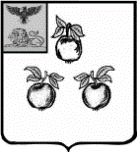 БЕЛГОРОДСКАЯ ОБЛАСТЬАДМИНИСТРАЦИЯ МУНИЦИПАЛЬНОГО РАЙОНА«КОРОЧАНСКИЙ РАЙОН» ПОСТАНОВЛЕНИЕКороча15 октября .                                                                                                      № 536Об утверждении Порядка объединения муниципальных услуг в социальной сфере, отнесенных к полномочиям органовместного самоуправления муниципального района «Корочанский район», в целях проведения конкурса на заключение соглашения об оказании таких услугВ соответствии с частью 8 статьи 10 Федерального закона                         от 13 июля 2020 года № 189-ФЗ «О государственном (муниципальном) социальном заказе на оказание государственных (муниципальных) услуг в социальной сфере», постановлением администрации муниципального района «Корочанский район» от 15 марта 2021 года № 117 «Об организации оказания муниципальных услуг в социальной сфере», администрация муниципального района «Корочанский район» п о с т а н о в л я е т:1. Утвердить Порядок объединения муниципальных услуг в социальной сфере, отнесенных к полномочиям органов местного самоуправления муниципального района «Корочанский район», в целях проведения конкурса на заключение соглашения об оказании таких услуг (прилагается).2. Директору МКУ «Административно-хозяйственный центр обеспечения деятельности органов местного самоуправления муниципального района «Корочанский район» Кладиенко Е.А.:- направить настоящее постановление для официального опубликования в газете «Ясный ключ»;- обеспечить размещение настоящего постановления на официальном сайте органов местного самоуправления муниципального района «Корочанский район» в информационно-коммуникационной сети общего пользования.3. Контроль за исполнением настоящего постановления возложить на заместителя главы администрации района по социальной политике          Бычихину Т.В.Порядокобъединения муниципальных услуг в социальной сфере, отнесенных к полномочиям органов местного самоуправления муниципального района «Корочанский район», в целях проведения конкурса на заключение соглашения об оказании таких услуг1. Настоящий Порядок объединения муниципальных услуг в социальной сфере, отнесенных к полномочиям органов местного самоуправления муниципального района «Корочанский район», в целях проведения конкурса на заключение соглашения об оказании таких услуг(далее - Порядок) устанавливает правила объединения муниципальных услуг в социальной сфере, отнесенных к полномочиям органов местного самоуправления муниципального района «Корочанский район»(далее – муниципальные услуги в социальной сфере), в целях проведения конкурса на заключение соглашения об оказании муниципальных услуг в социальной сфере одновременно в отношении нескольких муниципальных услуг в социальной сфере (далее - конкурс).Под уполномоченным органом в целях настоящего Порядка понимается управление социальной защиты населения администрации Корочанского района, осуществляющий функции по выработке муниципальной политики и нормативно-правовому регулированию в установленных сферах деятельности, утверждающий муниципальный социальный заказ на оказание муниципальных услуг в социальной сфере (далее - социальный заказ) и обеспечивающий предоставление муниципальных услуг в социальной сфере потребителям муниципальных услуг в социальной сфере в соответствии с показателями, характеризующими качество оказания муниципальных услуг в социальной сфере и (или) объем оказания таких услуг и установленными социальным заказом.Иные понятия, применяемые в настоящем Порядке, используются в значениях, указанных в Федеральном законе от 13 июля 2020 года № 189-ФЗ «О государственном (муниципальном) социальном заказе на оказание государственных (муниципальных) услуг в социальной сфере».2. Информация об объединении нескольких муниципальных услуг в социальной сфере в целях проведения конкурса включается уполномоченным органом в объявление о проведении конкурса на основании аналитического доклада уполномоченного органа, предусмотренного пунктом 5 настоящего Порядка.3. Уполномоченный орган вправе объединить государственные услуги в социальной сфере, если государственные услуги в социальной сфере включены в утвержденный им социальный заказ.4. В случае если социальный заказ в соответствии с пунктом 5Порядка формирования муниципальных социальных заказов на оказание муниципальных услуг в социальной сфере, отнесенных к полномочиям органов местного самоуправления муниципального района «Корочанский район», утвержденный постановлением администрации муниципального района «Корочанский район» от 15 марта 2021 года № 118 «Об утверждении Порядка формирования муниципальных социальных заказов на оказание муниципальных услуг в социальной сфере, отнесенных к полномочиям органов местного самоуправления муниципального района «Корочанский район», о форме и сроках формирования отчета об исполнении», сформирован в отношении укрупненной муниципальной услуги в социальной сфере, объединение муниципальных услуг в социальной сфере может осуществляться в отношении муниципальных услуг в социальной сфере, составляющих укрупненную муниципальную услугу в социальной сфере.5. В целях обоснования целесообразности объединения муниципальных услуг в социальной сфере уполномоченный орган утверждает аналитический доклад, содержащий, в том числе, информацию о количестве юридических лиц, не являющихся муниципальными учреждениями, индивидуальных предпринимателей, оказывающих услуги, соответствующие тем же видам деятельности в соответствии со сведениями о кодах по Общероссийскому классификатору видов экономической деятельности, содержащимися соответственно в едином государственном реестре юридических лиц, едином государственном реестре индивидуальных предпринимателей, что и каждая планируемая к объединению муниципальная услуга в социальной сфере, и о количестве таких юридических лиц, индивидуальных предпринимателей, оказывающих услуги, соответствующие тем же видам деятельности в соответствии со сведениями о кодах по Общероссийскому классификатору видов экономической деятельности, содержащимися соответственно в едином государственном реестре юридических лиц, едином государственном реестре индивидуальных предпринимателей, что и одновременно все муниципальные услуги в социальной сфере, планируемые к объединению.6. Аналитический доклад размещается уполномоченным органом на едином портале бюджетной системы Российской Федерации в информационно-телекоммуникационной сети «Интернет» не позднее, чем за 15 рабочих дней до размещения объявления о проведении конкурса на едином портале бюджетной системы Российской Федерации.7. Аналитический доклад подлежит обсуждению на заседании общественного совета, созданного при уполномоченном органе, в соответствии с Федеральным законом «Об основах общественного контроля в Российской Федерации».8. В случае объединения муниципальных услуг в социальной сфере оценка предложений участников конкурса проводится в соответствии с Правилами проведения конкурса на заключение соглашения об оказании государственных (муниципальных) услуг в социальной сфере, утвержденными постановлением Правительства Российской Федерации от 16 ноября 2020 года № 1842 «Об утверждении Правил проведения конкурса на заключение соглашения об оказании государственных (муниципальных) услуг в социальной сфере».Первый заместительглавы администрации района -председатель комитета финансови бюджетной политикиЛ.С. МерзликинаУтвержденпостановлением администрациимуниципального района «Корочанский район»от « 15 » октября 2021 года№ 536